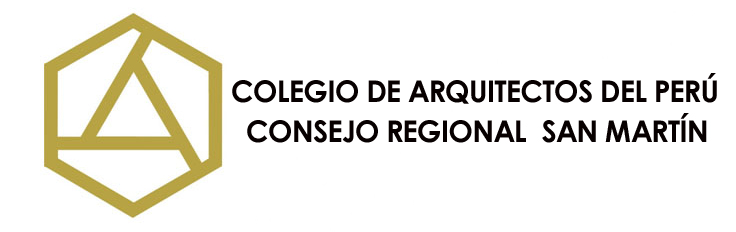 CONCURSO INTERNO PARA ACREDITACIÓN DE INSPECTORES MUNICIPALES DE OBRA - PERIODO 2020-2022Formato 3FICHA DEL CURRICULUM VITAENota: Para mayor número de obras adjuntar Anexo indicando el rubro.	Total m2	pág. 1pág. 3Firma del Arquitecto Postulante:Fecha:Evaluación curricular puntaje obtenido aspectos a, b, c, d, e, f, gEvaluación de conocimientosPuntaje total obtenido(no llenar)NOTA: LOS DATOS CONSIGNADOS POR EL POSTULANTE EN ESTA FICHA SERÁN CONSIDERADOS COMO DECLARACIÓN JURADA Y REGIDAS POR LA LEY 27444 PARA LOS PROCEDIMIENTOS QUE SE APLIQUEN.pág. 4CATEGORÍA a postular (indicar 1, 2, 3 o 4)CATEGORÍA a postular (indicar 1, 2, 3 o 4)CATEGORÍA a postular (indicar 1, 2, 3 o 4)CATEGORÍA a postular (indicar 1, 2, 3 o 4)CATEGORÍA a postular (indicar 1, 2, 3 o 4)auto evaluaciónevaluación por el Juradoa. EXPERIENCIA EN SUPERVISIÓN / INSPECCIÓN DE OBRAa. EXPERIENCIA EN SUPERVISIÓN / INSPECCIÓN DE OBRAa. EXPERIENCIA EN SUPERVISIÓN / INSPECCIÓN DE OBRAa. EXPERIENCIA EN SUPERVISIÓN / INSPECCIÓN DE OBRAPuntaje total máximo 25 puntosPuntaje total máximo 25 puntos(no llenar)a.1 DE EDIFICACIONES (1 puntos por cada 250 m2 de área techada sobre el total acumulado)a.1 DE EDIFICACIONES (1 puntos por cada 250 m2 de área techada sobre el total acumulado)a.1 DE EDIFICACIONES (1 puntos por cada 250 m2 de área techada sobre el total acumulado)a.1 DE EDIFICACIONES (1 puntos por cada 250 m2 de área techada sobre el total acumulado)PuntajeDENOMINACIÓN DE LA OBRAAñoTipo de Usom2parcialTotal m2Total m2Total m2Total m2a.2 DE HABILITACIONES URBANAS (1 punto por cada 500 m2 de área habilitada, sobre el total acumulado)a.2 DE HABILITACIONES URBANAS (1 punto por cada 500 m2 de área habilitada, sobre el total acumulado)a.2 DE HABILITACIONES URBANAS (1 punto por cada 500 m2 de área habilitada, sobre el total acumulado)a.2 DE HABILITACIONES URBANAS (1 punto por cada 500 m2 de área habilitada, sobre el total acumulado)PuntajeDENOMINACIÓN DE LA OBRAAñoTipo de Usom2parcialb. EXPERIENCIA COMO RESPONSABLE / RESIDENTE DE OBRAb. EXPERIENCIA COMO RESPONSABLE / RESIDENTE DE OBRAb. EXPERIENCIA COMO RESPONSABLE / RESIDENTE DE OBRAb. EXPERIENCIA COMO RESPONSABLE / RESIDENTE DE OBRAPuntaje total máximo 20 puntosPuntaje total máximo 20 puntos(no llenar)b.1 OBRAS DE EDIFICACIÓN (1 punto por cada 250 m2 de área techada, sobre el total acumulado)b.1 OBRAS DE EDIFICACIÓN (1 punto por cada 250 m2 de área techada, sobre el total acumulado)b.1 OBRAS DE EDIFICACIÓN (1 punto por cada 250 m2 de área techada, sobre el total acumulado)b.1 OBRAS DE EDIFICACIÓN (1 punto por cada 250 m2 de área techada, sobre el total acumulado)PuntajeDENOMINACIÓN DE LA OBRAAñoTipo de UsoÁrea: m2parcialTotal m2Total m2Total m2Total m2b.2 RESIDENTE DE OBRA DE HABILITACIÓN URBANA (1 punto por cada 500 m2 de área habilitada, sobre el total acumulado)b.2 RESIDENTE DE OBRA DE HABILITACIÓN URBANA (1 punto por cada 500 m2 de área habilitada, sobre el total acumulado)b.2 RESIDENTE DE OBRA DE HABILITACIÓN URBANA (1 punto por cada 500 m2 de área habilitada, sobre el total acumulado)b.2 RESIDENTE DE OBRA DE HABILITACIÓN URBANA (1 punto por cada 500 m2 de área habilitada, sobre el total acumulado)Puntaje parcialDENOMINACIÓN DE LA OBRAAñoTipo de UsoÁrea m2Total m2Total m2Total m2Total m2c. EXPERIENCIA COMO PROYECTISTAc. EXPERIENCIA COMO PROYECTISTAc. EXPERIENCIA COMO PROYECTISTAc. EXPERIENCIA COMO PROYECTISTAPuntaje total máximo 12 puntosPuntaje total máximo 12 puntos(no llenar)c. PROYECTOS DE EDIFICACIÓN y/o DE HABILITACION URBANA1 punto por proyectoc. PROYECTOS DE EDIFICACIÓN y/o DE HABILITACION URBANA1 punto por proyectoc. PROYECTOS DE EDIFICACIÓN y/o DE HABILITACION URBANA1 punto por proyectoc. PROYECTOS DE EDIFICACIÓN y/o DE HABILITACION URBANA1 punto por proyectoPuntaje parcialDENOMINACIÓN DEL PROYECTOAñoTipo de UsoÁrea: m2Puntaje parcialTotal m2pág. 2d. EXPERIENCIA COMO SUPERVISOR/INSPECTOR MUNICIPAL DE OBRAS DE EDIFICACIÓN / HABILITACIÓN URBANA 3 ptos. por cada año de labor efectiva, según credencial emitida por el CAPd. EXPERIENCIA COMO SUPERVISOR/INSPECTOR MUNICIPAL DE OBRAS DE EDIFICACIÓN / HABILITACIÓN URBANA 3 ptos. por cada año de labor efectiva, según credencial emitida por el CAPd. EXPERIENCIA COMO SUPERVISOR/INSPECTOR MUNICIPAL DE OBRAS DE EDIFICACIÓN / HABILITACIÓN URBANA 3 ptos. por cada año de labor efectiva, según credencial emitida por el CAPd. EXPERIENCIA COMO SUPERVISOR/INSPECTOR MUNICIPAL DE OBRAS DE EDIFICACIÓN / HABILITACIÓN URBANA 3 ptos. por cada año de labor efectiva, según credencial emitida por el CAPd. EXPERIENCIA COMO SUPERVISOR/INSPECTOR MUNICIPAL DE OBRAS DE EDIFICACIÓN / HABILITACIÓN URBANA 3 ptos. por cada año de labor efectiva, según credencial emitida por el CAPPuntaje total máximo 12 puntosPuntaje total máximo 12 puntos(no llenar)AñoTipo de UsoÁrea: m2Puntaje total máximo 12 puntosPuntaje total máximo 12 puntos(no llenar)e. EXPERIENCIA EN GESTIÓN MUNICIPAL, ESTATAL O PRIVADA1 punto por cada cargo (funcionario, arquitecto en el área de obras públicas y/o control urbano, inspector de obra, planificación urbana, consultor).e. EXPERIENCIA EN GESTIÓN MUNICIPAL, ESTATAL O PRIVADA1 punto por cada cargo (funcionario, arquitecto en el área de obras públicas y/o control urbano, inspector de obra, planificación urbana, consultor).e. EXPERIENCIA EN GESTIÓN MUNICIPAL, ESTATAL O PRIVADA1 punto por cada cargo (funcionario, arquitecto en el área de obras públicas y/o control urbano, inspector de obra, planificación urbana, consultor).e. EXPERIENCIA EN GESTIÓN MUNICIPAL, ESTATAL O PRIVADA1 punto por cada cargo (funcionario, arquitecto en el área de obras públicas y/o control urbano, inspector de obra, planificación urbana, consultor).e. EXPERIENCIA EN GESTIÓN MUNICIPAL, ESTATAL O PRIVADA1 punto por cada cargo (funcionario, arquitecto en el área de obras públicas y/o control urbano, inspector de obra, planificación urbana, consultor).Puntaje total máximo 5 puntosPuntaje total máximo 5 puntos(no llenar)ENTIDADÁREA O DEPENDENCIAPERÍODOCARGOCARGOPuntaje total máximo 5 puntosPuntaje total máximo 5 puntos(no llenar)f. Formación profesional avanzada (en la especialidad de construcción, supervisión de obra y otro relacionado talleres)f. Formación profesional avanzada (en la especialidad de construcción, supervisión de obra y otro relacionado talleres)f. Formación profesional avanzada (en la especialidad de construcción, supervisión de obra y otro relacionado talleres)f. Formación profesional avanzada (en la especialidad de construcción, supervisión de obra y otro relacionado talleres)f. Formación profesional avanzada (en la especialidad de construcción, supervisión de obra y otro relacionado talleres)Puntaje total máximo 8 puntos(no llenar)g. Capacitación y actualización profesional (cursos, seminarios, talleres) 4 puntos por cada evento de supervisión de obra, inspección municipal de obrag. Capacitación y actualización profesional (cursos, seminarios, talleres) 4 puntos por cada evento de supervisión de obra, inspección municipal de obrag. Capacitación y actualización profesional (cursos, seminarios, talleres) 4 puntos por cada evento de supervisión de obra, inspección municipal de obrag. Capacitación y actualización profesional (cursos, seminarios, talleres) 4 puntos por cada evento de supervisión de obra, inspección municipal de obrag. Capacitación y actualización profesional (cursos, seminarios, talleres) 4 puntos por cada evento de supervisión de obra, inspección municipal de obraPuntaje total máximo 8 puntos(no llenar)CURSO / TALLER / SEMINARIOINSTITUCIÓN QUE ORGANIZAHRS / CréditosESPECIALIDADFECHAPuntaje total máximo 8 puntos(no llenar)